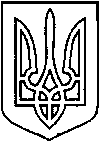 СЄВЄРОДОНЕЦЬКА МІСЬКА ВІЙСЬКОВО-ЦИВІЛЬНА АДМІНІСТРАЦІЯСЄВЄРОДОНЕЦЬКОГО РАЙОНУ  ЛУГАНСЬКОЇ  ОБЛАСТІРОЗПОРЯДЖЕННЯкерівника Сєвєродонецької міськоївійськово-цивільноїадміністрації22 грудня 2021 року						 № 2678Про надання грошової допомоги за рахунок коштів державного бюджету у зв’язкуз надзвичайною ситуацією природного характеру, яка виникла у вересні-жовтні 2020 на території Сєвєродонецької міської ради	Керуючись пунктом 8 частини 3 статті 6 Закону України «Про військово-цивільні адміністрації», на виконання розпорядження Кабінету Міністрів України від 02.12.2021 №1549-р «Про виділення коштів з резервного фонду державного бюджету для надання грошової допомоги постраждалому населенню внаслідок надзвичайних ситуацій природного характеру, які виникли у 2020 році на території Луганської області» зобов’язую:	1. Виплатити грошову допомогу за рахунок коштів державного бюджету постраждалим у зв’язкуз надзвичайною ситуацією природного характеру, яка виникла у вересні-жовтні 2020 року на території Сєвєродонецької міської ради, за переліком (Додаток 1).	2. Управлінню соціального захисту населення Сєвєродонецької міської Військово-цивільної адміністрації Сєвєродонецького району Луганської області виплатити допомогу згідно додатку.	3.   Розпорядження підлягає оприлюдненню.	4. Контроль за виконанням цього розпорядження покласти на заступника керівника Сєвєродонецької міської Військово-цивільної адміністрації      Сєвєродонецького       району     Луганської     області Тетяну Верховську.Керівник Сєвєродонецької міськоївійськово-цивільної адміністрації			Олександр СТРЮКДодаток 1до розпорядження керівника Сєвєродонецької міської Військово-цивільної адміністрації від  22.12.2021  № 2678Перелік громадян, постраждалих у зв’язку з надзвичайною ситуацією природного характеру, яка виникла у вересні-жовтні 2020 року на території Сєвєродонецької міської ради, у яких знищено або пошкоджено будинок Заступник керівника Сєвєродонецької міської ВЦА                                     Тетяна ВЕРХОВСЬКА Виконавець Світлана Качалкіна 2-92-51№з/пПрізвище, ім’я, по-батьковіСума, грн1Бикова Ольга Іванівна300 0002Пригода Оксана Володимирівна300 0003Котляров Роман Олексійович300 0004Поварова Людмила Сергіївна300 0005Єфімова Валентина Євгенівна300 0006Сиротін Євген Данилович300 0007Андрєєва Алла Павлівна300 0008Єлізаров Віктор Іванович300 0009Єлізарова Катерина Павлівна300 00010Родовітченко Зоя Геннадіївна300 00011Лисенко Тетяна Сергіївна300 00012Осика Людмила Іванівна300 00013Скурідін Григорій Миколайович300 00014Кришталь Ольга Миколаївна50 000Всього3 950 000